French 1A: Unit 3 I <3 SKL						Nom: _______________________________
Devoirs #8								Heure: _________Les pupitres de Marie et Jeanne:Marie’s desk is on the left and Jeanne’s is on the right. Tell at least six school supplies that each student has brought. Use un, une, and des before each of them…You want to borrow certain supplies from Marie (left desk) . Marie wants to be helpful. Look at the picture showing her supplies to decide how she would answer your questions.Exemple: Tu as un cahier, Marie? Oui j’ai un cahier.Tu as un feutre ? Non, je regrette. Je n’ai pas de feutre.Tu as un crayon ? __________________________________________________________________________Tu as un sac ? _____________________________________________________________________________Tu as un stylo ? ____________________________________________________________________________Tu as une feuille de papier ? __________________________________________________________________Tu as une calculatrice ? ______________________________________________________________________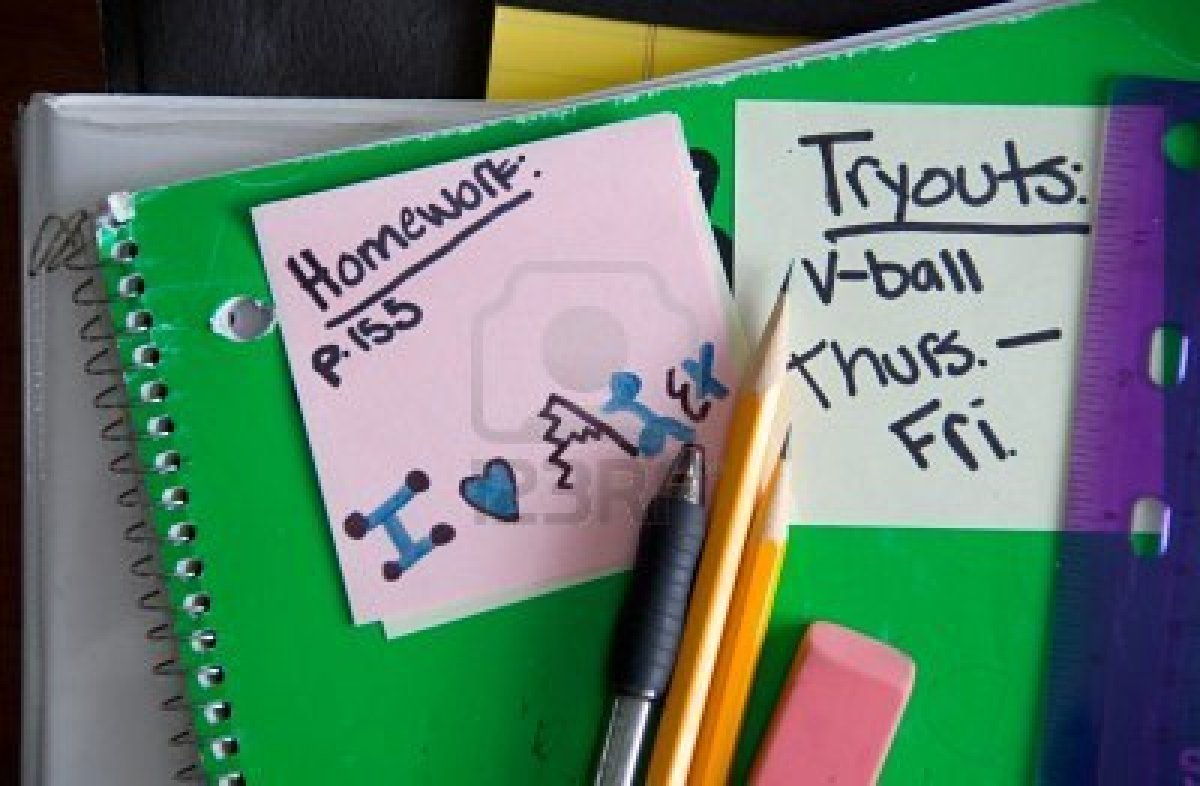 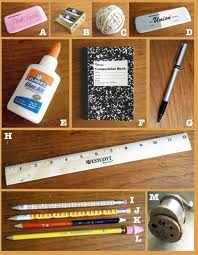 Marie a…__________________________________________________________________________________________________________________________________________________________________________
__________________________________		Jeanne a…____________________________________________________________________________________________________________________________________________________________________________________________________________